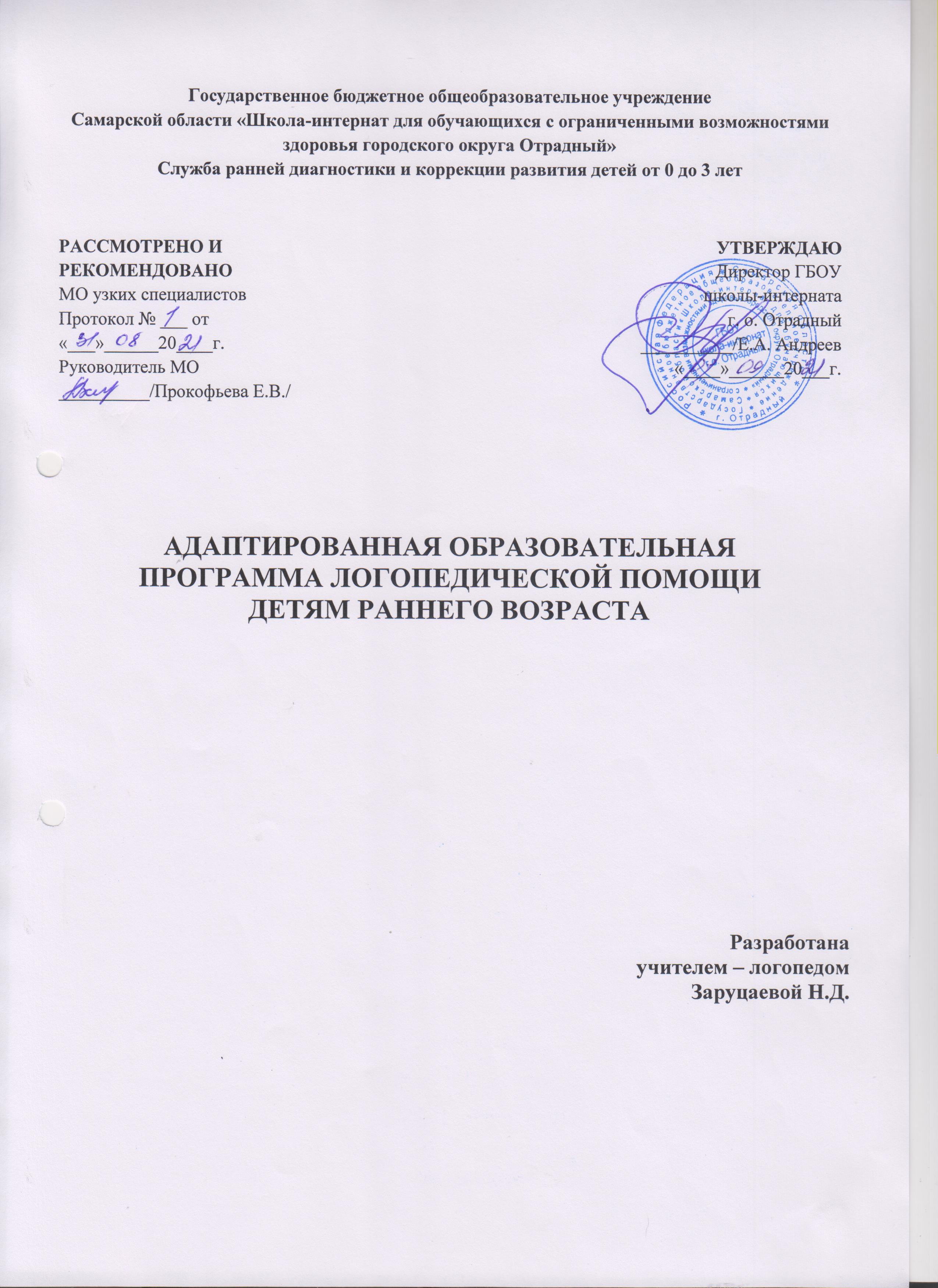 СОДЕРЖАНИЕЦелевой разделПояснительная запискаРабочая  Программа разработана на основе Программы коммуникативно-речевого развития детей раннего возраста «Речевой фитнес». Н.А. Горловой, О.А. Горловой. Программа нацелена на развитие коммуникативных, речевых способностей современных детей (обладающих новым типом сознания) в разных видах деятельности: двигательной, изобразительной, конструктивной, музыкально-ритмической, с использованием логоритмики и пальчиковой гимнастики.Цель и задачи реализации Программы.Цель: формирование коммуникативно-речевых умений у детей раннего возраста.Задачи: Развитие социальной активности ребенка в досуговой деятельности.Развитие психомоторной сферы ребенка с помощью логоритмики и пальчиковой гимнастики.Первая задача реализуется с помощью модулей: «Праздники», «Развлечения». К развлечениям относятся методы нетрадиционного рисования: кляксография, рисование штампами, трафаретами, пальцевая живопись, рисование мелками, на воздушных шарах и пр. Дети принимают участие в настольных и пальчиковых играх, знакомятся с русскими народными сказками и русским фольклором. Для решения второй задачи используются модули «Логоритмика» и «Пальчиковая гимнастика».Принципы и подходы для реализации Программы.базовые принципы (комплексности целей раннего языкового образования, учета влияния семьи на коммуникативно-речевое развитие детей, опоры на особенности развития ребенка в пренатальный период); принципы отбора программного содержания (познавательной ценности, частотности, системности, ситуативно-тематической направленности, концентричности, синтагматической и парадигматической обусловленности); принципы организации занятий с детьми (личностно-деятельностной направленности, сюжетно-ситуативной обусловленности, комплексной презентации материала и его градуированной переработки, интеграции речевых и практических действий, доминирования эмоционального характера общения, развития личности в процессе преобразующего обучения, комплексного развития функций речевой деятельности, опережающего характера профилактики коммуникативно-речевых нарушений, координации совместной деятельности педагога и родителей).Планируемые результаты освоения ПрограммыВладеет активной речью, включенной в общение; может обращаться с вопросами и просьбами, понимает речь взрослых; знает названия окружающих предметов и игрушек. Речь становится полноценным средством общения с другими детьми.Стремится к общению со взрослыми и активно подражает им в движениях и действиях; появляются игры, в которых ребенок воспроизводит действия взрослого. Эмоционально откликается на игру, предложенную взрослым, принимает игровую задачу.У ребенка развита крупная моторика, он стремится осваивать различные виды движений (бег, лазанье, перешагивание и пр.), с интересом участвует в подвижных играх с простым содержанием, несложными движениями,способен показать несколько пальчиковых гимнастик со словами.Новизна Программы определяется тем, что:обоснован выбор рече-деятельностного подхода к формированию коммуникативно-речевых умений у детей,      раскрывающего специфику и особенности становления и развития речевой деятельности в раннем возрасте;предложена модель развития речевой деятельности в раннем возрасте, включающая содержание (формы общения, мотивы) и структуру (строение, предмет, фазы, единицы, виды);определены показатели коммуникативно-речевого развития детей: сенсомоторные, регулирующие, коммуникативные (невербальные), языковые (логико-грамматические, произносительные, лексико-семантические), коммуникативно-речевые (вербальные) способности;разработаны содержание и технологии формирования коммуникативно-регулирующих (Блок 1), речевых и языковых умений (Блок 2), вербальной (речевой) сенсомоторики (Блок 3), соответствующих им модулей, форм, методов и приемов.Содержательный разделВариативные формы, способы методы реализации программы.Содержанием речевой деятельности в раннем возрасте выступают потребности в доброжелательном внимании и сотрудничестве с взрослым. Ведущими мотивами общения в раннем возрасте являются личностный и деловой, формы общения в раннем возрасте сменяются с эмоциональной на предметно-практическую.структуре детской речевой деятельности определены следующие характеристики:Продуктом детской речевой деятельности в раннем возрасте является ситуативное высказывание.Коммуникативная ситуация выступает как стимул, вызывающий потребность в общении и обеспечивает развитие коммуникативных, речевых, а затем и языковых способностей.В раннем возрасте ребенок способен овладеть устными видами речевой деятельности (говорением и аудированием).Специфика развития детской речевой деятельности заключается в том, что она не является врожденной, а развивается в процессе общения ребенка со взрослыми и сверстниками на основе врожденной речевой функции. Особенности развития речевой функции связаны с внутренней активностью ребенка и удовлетворением его потребности в общении. Динамика развития речевой деятельности состоит в следующем: в процессе общения у детей формируются коммуникативные способности, затем речевые, которые, в свою очередь, обеспечивают развитие языковых способностей (умений).Модель развития речевой деятельности в раннем возрасте.         Выделены показатели коммуникативно-речевого развития детей раннего возраста: коммуникативные умения (способности), регулирующие, языковые (произносительные, лексико-семантические, логико-грамматические), коммуникативно-речевые умения (диалогические, монологические, аудирования). Показателями сенсомоторной функции выступают способности ребенка комплексно воспринимать и дифференцировать тактильные, кинестетические, вестибулярные, визуальные и аудитивные ощущения; концентрировать внимание, проявлять усидчивость, терпение и выносливость.Таким образом, коммуникативная, когнитивная, сенсомоторная и регулирующая функции выступают показателями, а общение взрослого с детьми и виды детской деятельности (значимые и продуктивные) являются условиями развития речевой деятельности и личности ребенка в раннем возрасте.Показатели и критерии коммуникативно-речевого развития детей раннего возрастаСтруктура и содержание технологии коммуникативно-речевого развития детей раннего возрастаТехнология развития речевых и языковых умений направлена на решение следующих задач:1) развитие языковых умений: произносительных, лексико-семантических и логико-грамматических; 2) развитие речевых умений в аудировании и говорении (через диалог к монологу). В ходе реализации данной технологии используются следующие модули: «Произношение» (дыхательная, артикуляционная и звукоподражательная гимнастика), «Семантика» (познавательно-развивающие игры «Покажи», «Принеси», «Дай», «Назови» и др.) «Грамматика» (модельные фразы), «Аудирование» (игра «Верно-неверно»), «Диалог» (условный и управляемый, например, в игре «Передай мяч»), «Монолог» (описание, комментирование действий).Технология развития вербальной сенсомоторики направлена на решение следующих задач:   1) интеграция в развитии речи и мелкой моторики с помощью изобразительной деятельности и конструирования;    2) интеграция в развитии речи и крупной моторики посредством музыкально-двигательной деятельности.   Для решения первой задачи используются модули: «Рисование», «Конструирование», «Аппликация», «Лепка»; для второй задачи – модуль «Детский фитнес» (подвижные игры и физические упражнения, которые проводятся на сюжетно-ситуативной основе).Организационный раздел3.1.  Условия реализации Программы1.	Коммуникативно-речевое развитие детей раннего возраста есть процесс становления речевой деятельности, в ходе которого у ребенка формируются коммуникативно-речевые умения как способность взаимодействовать со взрослыми (сверстниками), использовать средства и способы выражения мысли и отношений.2.	Для формирования коммуникативно-речевых умений следует опираться на речедеятельностный подход, использовать модель развития речевой деятельности в раннем возрасте, показатели и критерии коммуникативно-речевого развития.3.	Формирование коммуникативно-речевых умений следует проводить с учетом трех групп принципов (базовых, принципов отбора программного содержания, принципов организации занятий с детьми), использовать программно-методическое обеспечение, включающее содержание (для детей второго и третьего года жизни), три группы технологий развития коммуникативно-регулирующих (Блок 1), речевых и языковых умений (Блок 2), вербальной (речевой) сенсомоторики (Блок 3), соответствующих модулей, форм, методов и приемов, комплексов познавательно-развивающих заданий и упражнений.4.	Педагогическими условиями формирования коммуникативно-речевых умений у детей раннего возраста выступают знания педагогом теоретических основ коммуникативно-речевого развития детей (сущности речедеятельностного подхода, модели развития речевой деятельности ребенка в раннем возрасте, критериев и показателей коммуникативно-речевого развития); умения адаптировать и реализовывать программу «Речевой фитнес».Методическое обеспечениеГорлова О.А., Горлова Н.А. Программа коммуникативно-речевого развития детей раннего возраста «Речевой фитнес». Горлова О.А. Общение и речь: игрушки, развитие. Книга 1. Познавательно-развивающие игры для детей 1-1,5 лет. «Айрис-пресс», Москва, 2004г. – 16 с. Горлова О.А. Общение и речь: игрушки, развитие. Книга 2. Познавательно-развивающие игры для детей 1-1,5 лет. «Айрис-пресс», Москва, 2004г. – 16 с. Горлова О.А. Общение и речь: игрушки, развитие. Книга 3. Познавательно-развивающие игры для детей 1-1,5 лет. «Айрис-пресс»,  Москва, 2004г. – 16 с. Горлова О.А. Общение и речь: игрушки, профилактика. Книга 4. Познавательно-развивающие игры для детей 1-1,5 лет. «Айрис-пресс»,  Москва, 2004г. – 16 с. Горлова О.А. Общение и речь: игрушки, диагностика. Книга 5. Познавательно-развивающие игры для детей 1-1,5 лет. «Айрис-пресс», Москва, 2004г. – 16 с. (1 п.л.)Целевой разделЦелевой разделЦелевой разделПояснительная записка…………………………………………………………………………………………………3Цель и задачи реализации Программы………………………………………………………………………………..3Принципы и подходы реализации Программы………………………………………………………………...3Планируемые результаты освоения Программы……………………………………………………………………..4Особенность Программы……………………………………………………………………………………………….4Содержательный раздел5Вариативные формы, методы, приёмы реализации Программы……………………………………………………..56Модель развития………………………………………………………………………………….67Показатели и критерии……………………………………………………………………………………………….78Структура и содержание……………………………………………………………………………………….14Организационный раздел9Условия реализации Программы…………………………………………………………………………1010Методическое обеспечение…………………………………………………………………………………………….11ФункцииПоказателиПоказателиКритериисенсомоторнаяСенсомоторные уменияСпособности Комплексно дифференцировать кинестетические, вестибулярные, визуальные и аудитивные ощущения,концентрировать внимание, проявлять  усидчивость,    терпение  и выносливость.коммуникативнаяКоммуникативные уменияСпособности устанавливать  контакт  со  взрослыми  исверстниками, вступать  в  контакт,    инициированны взрослыми и сверстниками,	проявлять коммуникативную потребность (в общении и взаимодействии),адекватно реагировать на взрослогосверстника,	 использовать вербальные или невербальные средства общения (взаимодействия).регулирующаяРегулирующие уменияСпособности - реагировать на инструкцию педагога;- воспринимать инструкцию педагога;- принимать и удерживать инструкцию педагогана протяжении выполнения всего задания;- выполнять элементарные задание.регулирующаяЯзыковые уменияПроизносительные - дети могут правильно произносить звуки (а, о,у, и, г, к, х, м, н, п, б, д, т, в, ф, ы, ль),-  владеют  информационным запасом слов врамках  программы  (знают,    показывают,называют),-   могут  договаривать  знакомые  стишки,подпевать песенки.регулирующаяЯзыковые уменияЛексико-семаническиедети могут знать, различать, называть:-  цвета (красный,  желтый,  синий,  зеленый),размеры  (маленький,    большой,    высокий,низкий),-   качества  и  свойства  (сухой,   мокрый,холодный,   горячий,   тихо,   громко,   светло,темно),-  формы (круг,  квадрат),  количественные ивременные понятия (один,  мало,  много,  один,два, день, ночь).регулирующаяЯзыковые уменияЛогиго-грамматическиедети могут сравнивать, сопоставлять, различать, понимать и использовать в речиграмматические	антонимические   замены,      выражающие логические связи в речи (один - много, большой –  маленький, высокий - низкий);-дети могут воспринимать, понимать и использовать лексику, включая ее в модельные фразы, обозначающие утверждение, отрицание, повторение, побуждение к действию (дай, принеси, покажи), отвечать на них простыми предложениями («Да, это…», « Нет, это…», «Это…»).регулирующаяКоммуникативно-речевыеДиалогические -  дети могут с помощью педагога задавать  вопросы и отвечать на них.	регулирующаяКоммуникативно-речевыеМонологические - дети могут рассказать сказку (курочка Ряба,Репка), прочитать небольшое стихотворение.регулирующаяКоммуникативно-речевыеАудирование - дети могут слушать стихи, сказки, песенки,потешки, замечать и реагировать на неточностив тексте в игре «Путаница с Петрушкой».Блоки Задачи Модули Блок 1Технология  развития коммуникативно-регулирующих умений (невербальные способности)«ориентироваться в ситуациях» 1.Развивать социальную и речевую активность ребенка	в досуговойдеятельности.		2.Развивать психомоторную	сферуребенка	с		помощьюлогоритмики		ипальчиковой гимнастики.«Праздники»«Развлечения»«Логоритика»«Пальчиковаягимнастика»Блок 2Технология развития речевых и языковых умений (вербальные способности)«владеть словом»1.Развивать языковые умения	произносительные,лексико-семантические,логико-грамматические.2.Развивать	 речевые умения в аудировании и говорении.		«Произношение»«Семантика»«Грамматика»«Диалог»«Монолог»«Аудирование»